Bu form bilgisayar formatında 2 kopya doldurulacaktır.                                                                    T.C.                                                   GİRESUN ÜNİVERSİTESİ                                           SAĞLIK BİLİMLER ENSTİTÜSÜ                                               TEZ JÜRİSİ ATAMA FORMU													         ………………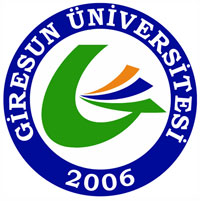                                                                                                                                           …../…../20….SAĞLIK BİLİMLERİ ENSTİTÜSÜ MÜDÜRLÜĞÜNEAnabilim Dalımız aşağıda adı, soyadı ve programı yazılı lisansüstü öğrencisi tezini tamamlamış bulunmaktadır.Tez çalışması danışmanı tarafından kabul edilmiş olup, tez değerlendirmesini ve sınavını yapmak üzere tez jürisinin aşağıdaki öğretim üyelerinden oluşturulması önerilmektedir. Gereğini bilgilerinize arz ederim.Numarası, Adı, Soyadı	: ................................................Programı			:     Yüksek Lisans     Lisans Sonrası Doktora          DoktoraProgramın Adı                     : ………………………………………………………………………………………………………….Tezin Başlığı   		: .....................................................................................................................................................................			…………………………………………………………………………………………………………….					….......................................….               ........................................................                                                                                        İmza                                                            İmza                                                                                           Danışman 		                             Anabilim Dalı BaşkanıJüri Üyesinin:Ünvanı, Adı, Soyadı                                Çalıştığı Kurum: Bölümü-ABD (Kadrolu veya Görevli Olduğu Yer)/ Alanı**      (Danışman).................................................................................................................................................................................................................................................................................................................................................................................................................................................................................................................	............................................................................................................................................................................	............................................................................................................................................................................Yedek:1…………………………………………………………………………………………………………………2…………………………………………………………………………………………………………………Lisans sonrası Doktora ve Doktora Öğrencileri için (TİK) üyeleri belirtilmelidir. **Alanlar Üniversiteler Arası Kurul tarafından belirlenen tez konusuna yönelik Doçentlik anahtar sözcüklerine göre yazılacaktır.Md. 28-(3): Tezli yüksek lisans için tez jürisi; uzmanlık alanları göz önünde bulundurularak danışmanın kendisi ile birlikte önereceği beş öğretim üyesi arasından ilgili anabilim/anasanat dalı başkanlığının teklifi ile ilgili enstitü yönetim kurulu tarafından belirlenir. Jüri, biri öğrencinin danışmanı, en az biri başka bir yükseköğretim kurumundan olmak üzere üç veya beş kişiden oluşur. Ayrıca, birisi ilgili anabilim/anasanat/bilim/sanat dalından, diğeri başka bir yükseköğretim kurumundan olmak üzere iki yedek üye belirlenir. İkinci danışmanı olan yüksek lisans tezleri için jüri beş asıl ve iki yedek üyeden oluşur ve ikinci danışman da jüri üyesi olarak atanır. Tez jürisi; enstitü yönetim kurulu tarafından kabul edilen zorunlu sebepler dışında değiştirilemez.Md. 42-(5): Doktora tez jürisi; uzmanlık alanları göz önünde bulundurularak danışmanın tez izleme komitesi üyeleri ile birlikte önereceği beş öğretim üyesinden ve ilgili anabilim/bilim dalı başkanlığının önereceği beş öğretim üyesi içinden, enstitü yönetim kurulu kararı ile belirlenir. Doktora jürisi, tez izleme komitesi ile birlikte en az ikisi başka bir yükseköğretim kurumunun öğretim üyesi olmak üzere beş kişiden oluşur. Ayrıca, birisi Üniversite içinden, diğeri başka bir yükseköğretim kurumundan olmak üzere iki yedek üye belirlenir. İkinci danışmanı olan doktora tezleri için jüri yedi asıl ve iki yedek üyeden oluşur ve ikinci danışman da jüri üyesi olarak atanır. Tez jürisi enstitü yönetim kurulu tarafından kabul edilen zorunlu sebepler dışında değiştirilmez.JURİNİN ATANABİLMESİ İÇİN ÖĞRENCİNİN UZMANLIK ALAN DERSİ ve YÜKSEK LİSANS DERSİ BAŞARI NOTLARININ GİRİLMİŞ OLMASI GEREKİR.ENSTİTÜ YÖNETİM KURULU KARARI		Tarih :  ......../......../20.....                         Karar No:Yukarıdaki önerilen isimlerden .........................................no’lu olanlar asil, ..........................................no’lu olanlar ise yedek  jüri  üyesi olarak seçilmiştir.		                                                                               …………………………                                                                                                                  Enstitü Müdürü